Publicado en  el 14/11/2016 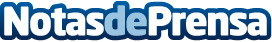 12 empresas catalanas de arte en vivo estarán presente en la feria CINARS de CanadáEl Departamento de Cultura, a través del Institut Català de les Empreses Culturals (ICEC) y del Institut Ramon Llull, tendrá un estand que acogerá 12 empresas y organismos del sector de las artes escénicas. CINARS, que este año celebra su 17 edición con una gran proyección internacionalDatos de contacto:Nota de prensa publicada en: https://www.notasdeprensa.es/12-empresas-catalanas-de-arte-en-vivo-estaran_1 Categorias: Cataluña http://www.notasdeprensa.es